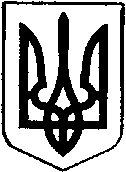 ОБУХІВСЬКА МІСЬКА РАДАКИЇВСЬКОЇ ОБЛАСТІВосьма сесія восьмого скликання Р І Ш Е Н Н ЯПро припинення діяльності Дерев’янської  сільської ради шляхом реорганізації (приєднання) до Обухівської міської ради Київської області               Керуючись ст. 25, 26, 59, розділом У ПРИКІНЦЕВІ ТА ПЕРЕХІДНІ ПОЛОЖЕННЯ Закону України «Про місцеве самоврядування в Україні», відповідно до ст. 104, 105, 107 Цивільного кодексу України, Закону України «Про державну реєстрацію юридичних осіб та фізичних осіб – підприємців та громадських формувань», ч. 4 ст. 3 Розділу XIV Правил організації діловодства та архівного зберігання документів у державних органах, органах місцевого самоврядування, на підприємствах, в установах і організаціях, затверджених наказом Міністерства юстиції України від 18.06.2015 р. №1000/5 на підставі рішення Обухівської міської ради  від 26 грудня .2019 року №  1381 -57-УІІ «Про припинення діяльності( реорганізацію) Деревянської міської ради шляхом приєднання до Обухівської міської ради Київської області», враховуючи затвердження передавальних актів та рекомендації постійної комісії міської ради з питань фінансів, бюджету, планування, соціально – економічного розвитку, інвестицій та міжнародного співробітництва.ОБУХІВСЬКА МІСЬКА РАДАВИРІШИЛА:	1. Припинити діяльність Дерев’янської сільської ради (ЄДРПОУ 04362740), місцезнаходження: с. Дерев’яна, вул. Шкільна, будинок 1, Обухівського району, Київської області, 08724, шляхом реорганізації (приєднання) до Обухівської міської ради Київської області (ЄДРПОУ 04362680), місцезнаходження: м. Обухів вул. Київська, будинок 10, Київської області, 08700. 	2. Встановити, що Обухівська міська рада Київської області є правонаступником всього майна, прав та обов’язків Дерев’янської сільської ради.	3.Уповноважити Клочка Сергія Миколайовича - секретаря Обухівської міської ради, голову комісії з припинення діяльності (реорганізації) Дерев’янської сільської ради шляхом приєднання до Обухівської міської ради Київської області, подати документи державному реєстратору для припинення діяльності юридичної особи в установленому порядку.	4.Контроль за виконанням цього рішення покладається на Обухівського міського голову та постійну комісію з питань фінансів, бюджету, планування, соціально – економічного розвитку, інвестицій та міжнародного співробітництва.Міський голова 			                                                         О.М.Левченко м. Обухів  №215 - 8 -VIІІ  від 30.03.2021 